COMMITTEE OF MANAGEMENT 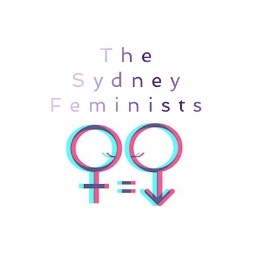 NOMINATION FORMI, the undersigned, being a financial Voting Member of The Sydney Feminists Inc. hereby nominate for appointment as a member of the club Committee of Management for the position ofPresident		 Treasurer		 Secretary		 General Committee Member(please circle respective position)Name of NOMINEE:Mr/Mrs/Miss/Ms/Mx: ________________________________________________________________Phone: ____________________         E-mail:_________________________________________Name of NOMINATOR: ________________________________________________________Signature of Nominator: _________________________________________________________Date:_________________________Name of SECONDER: _________________________________________________________Signature of Seconder: _________________________________________________________ Date:_________________________DECLARATION OF NOMINEE:I, _____________________________________________ being a financial Voting of The Sydney Feminists Inc. agree to stand for election as a member of the Committee of Management for the position ofPresident		 Treasurer		 Secretary		 General Committee Member(please circle respective position)Signature of Nominee: _________________________________________________________ Date:__________________________PLEASE NOTE:  ANY NOMINATION WILL BE INVALID IF ALL PERSONS NAMED HERE ARE NOT CURRENT FINANCIAL MEMBERS OF THE CLUB.Nominations close at 5.00 PM on:   	Friday 30th November, 2018Email, Mail or Fax Nominations to:	The Secretary 						Email:  sydneyfeminists@gmail.comNotice is hereby given that the Annual General Meeting of The Sydney Feminists Inc. is to be held at The Newtown Women’s Library8 Brown St, Newtown3rd December, 2018The business of the Annual General Meeting shall be:Welcome and approval of register of meeting attendees eligible to vote, proxies and apologiesMinutes from the previous year’s Annual General Meeting.Business arising from the previous minutes.Annual Report of the Club, including the Annual Financial Statements.Announcement of election results or conduct the elections for Committee of Management position at the meeting (as required).Refreshments will be served at the conclusion of the AGM, so please plan to stay a short while after the meeting finishes.